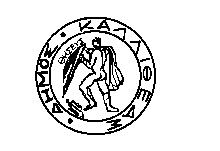 ΕΛΛΗΝΙΚΗ ΔΗΜΟΚΡΑΤΙΑ	                                                Καλλιθέα 15/11/2018ΠΕΡΙΦΕΡΕΙΑ ΑΤΤΙΚΗΣ	                                               Αρ. Πρωτ.63644ΔΗΜΟΣ ΚΑΛΛΙΘΕΑΣ				      ΔΙΕΥΘΥΝΣΗ:ΚΟΙΝΩΝΙΚΗΣΠΟΛΙΤΙΚΗΣ                                                                                                                   
ΤΜΗΜΑ: ΠΡΟΝΟΙΑΣ                                                                              ΠΡΟΣ       Ταχ. Δ/νση: Eλ. Βενιζέλου 273& Σόλωνος 133                                         Αρμόδιος	: Φ.  ΘΕΟΔΟΣΟΠΟΥΛΟΥ                                             		                        Τηλέφωνο: 2132101253                                             Τον Πρόεδρο του Δημ.                                                                                                                  e-mail   	:f.theodosopoulou@kallithea.gr                              ΣυμβουλίουΘΕΜΑTA:  1. Λήψη απόφασης περί υπογραφής της Ευρωπαϊκής Χάρτας για την   Ισότητα των Φύλων στις Τοπικές Κοινωνίες από το Δήμο Καλλιθέας,                        2. Εξουσιοδότηση του Δημάρχου για την υπογραφή της σε               συνεδρίαση του Δημοτικού Συμβουλίου ειδικά για αυτόν τον σκοπό.Παρακαλούμε μεταξύ των θεμάτων της ημερησίας διάταξης κατά την προσεχή συνεδρίαση του Δημοτικού Συμβουλίου να περιλάβετε προς συζήτηση και έγκριση και τα θέματα όπως περιληπτικά αναφέρονται ανωτέρω, λαμβάνοντας υπόψη τα παρακάτω:1.Το άρθρο 15 παρ.15.1, εδ. 20 του Ο.Ε.Υ του Δήμου Καλλιθέας (Φ.Ε.Κ. 2598/25-09-2012/τ.Β΄), σύμφωνα με το οποίο, στις αρμοδιότητες του Τμήματος Πρόνοιας της Δ/νσης Κοινωνικής Πολιτικής ανήκουν ο σχεδιασμός, η εισήγηση και η μέριμνα για την εφαρμογή προγραμμάτων και μέτρων που στοχεύουν στην ισότητα γυναικών και ανδρών σε όλους τους τομείς.              Στο πλαίσιο αυτό μεριμνά για:τη λήψη μέτρων για την πρόληψη και καταπολέμηση της βίας κατά των γυναικών την ανάπτυξη ειδικών προγραμμάτων για ευπαθείς ομάδες γυναικώνΤην ανάπτυξη δράσεων για την αύξηση της συμμετοχής των γυναικών στην απασχόληση.   2. Το γεγονός ότι ο Δήμος, ως φορέας τοπικής διακυβέρνησης, οφείλει να   συμβάλλει σημαντικά στη δημιουργία μιας ισόνομης και ανοιχτήςΚοινωνίας απαλλαγμένης από στερεότυπα και ανισότητες.   3. Την Ευρωπαϊκή Χάρτα Ισότητας των Φύλων στις Τοπικές Κοινωνίες (το πλήρες κείμενο της Χάρτας επισυνάπτεται και αποτελεί αναπόσπαστο μέρος της παρούσας) Αναλυτικότερα Η Ευρωπαϊκή Χάρτα για την Ισότητα των Φύλων στις Τοπικές Κοινωνίες απευθύνεται στις τοπικές και περιφερειακές αρχές της Ευρώπης, προκειμένου να την υπογράψουν, να αναλάβουν δημόσια επίσημη δέσμευση για την προώθηση της αρχής της Ισότητας των Φύλων, και να υλοποιήσουν, εντός της επικράτειάς τους, τις δεσμεύσεις που διατυπώνονται σε αυτήν και εξειδικεύονται στον Οδηγό Εφαρμογής της Ευρωπαϊκής Χάρτας για την Ισότητα των Φύλων στις Τοπικές Κοινωνίες.Η Χάρτα εκπονήθηκε από το Συμβούλιο των Δήμων και των Περιφερειών της Ευρώπης (CEMR) σε συνεργασία με πολλούς εταίρους, μεταξύ των οποίων και η Κεντρική Ένωση Δήμων Ελλάδας (ΚΕΔΕ). Θα πρέπει να σημειωθεί ότι παγκόσμιοι οργανισμοί όπως ο οργανισμός Ηνωμένες Πόλεις και Τοπικές Αρχές (UCLG) εντάσσει την Ισότητα των Φύλων ανάμεσα στους πρωταρχικούς του στόχους. Στην Ελλάδα, μέχρι στιγμής, έχουν υπογράψει την Ευρωπαϊκή Χάρτα για την Ισότητα των Φύλων πλέον των 200 Δήμων. Ενδεικτικά οι βασικές αρχές της Χάρτας είναι :Η ισότητα των Φύλλων συνιστά θεμελιώδες δικαίωμαΗ ισόρροπη συμμετοχή ανδρών κα γυναικών στις διαδικασίες λήψης αποφάσεων αποτελεί απαραίτητη προϋπόθεση για μια δημοκρατική κοινωνίαΗ εξάλειψη των έμφυλων στερεοτύπων, είναι αποφασιστικής σημασίας για την επίτευξη της Ισότητας των Φύλων.Η ενσωμάτωση της διάστασης του φύλου σε όλες τις δραστηριότητες της τοπικής και περιφερειακής διακυβέρνησης είναι απαραίτητη για την προώθηση της Ισότητας των Φύλων.Κατάλληλα υποστηριζόμενα σχέδια και προγράμματα δράσεων αποτελούν απαραίτητα εργαλεία για την προώθηση της Ισότητας των Φύλων.Η Ευρωπαϊκή Χάρτα, περιλαμβάνει τριάντα (30) Άρθρα που πραγματεύονται το ρόλο της αυτοδιοίκησης αναφορικά με το ζήτημα της ισότητας μεταξύ των φύλων στους παρακάτω άξονες: Ο πολιτικός ρόλος και η πολιτική ευθύνη του Δήμου. Ο ρόλος του Δήμου ως εργοδότη. Ο Δήμος ως αντιπρόσωπος υπηρεσιών. Ο Δήμος ως πάροχος υπηρεσιών.Ο Δήμος ως υπεύθυνος σχεδιασμού και κανονιστικός παράγοντας.Ο Δήμος Καλλιθέας , υπογράφοντας τη Χάρτα για την Ισότητα των Φύλων στις τοπικές κοινωνίες, αναγνωρίζει ως θεμελιώδεις αρχές των ενεργειών και πολιτικών του, τις παραπάνω.Ο Δήμος Καλλιθέας, στο πλαίσιο υπογραφής της Χάρτας για την Ισότητα των Φύλων στις τοπικές κοινωνίες, θα προωθήσει, μέσα σε επόμενο εύλογο διάστημα, τις εξής ενέργειες: 1. Συγκρότηση Δημοτικής Επιτροπής Ισότητας των Φύλων. Στην Επιτροπή αυτή θα συμμετέχουν αιρετοί/ές, στελέχη του Τμήματος Πολιτικής Ισότητας των δύο Φύλων του Δήμου μας, καθώς και εμπειρογνώμονες σε θέματα ένταξης της διάστασης του φύλου στις τοπικές πολιτικές και εκπρόσωποι γυναικείων οργανώσεων του Δήμου. 2. Ενίσχυση υπαρχόντων και εκπόνηση νέων δράσεων που θα εναρμονίζονται με τις βασικές αρχές της «Ευρωπαϊκής Χάρτας για την Ισότητα των Φύλων στις Τοπικές Κοινωνίες» και εξειδικεύονται στον Οδηγό Εφαρμογής της Ευρωπαϊκής Χάρτας για την Ισότητα των Φύλων στις Τοπικές Κοινωνίες. Κατόπιν των παραπάνω σας παρακαλούμε όπως: 1.Λάβετε την απόφαση περί υπογραφής της Ευρωπαϊκής Χάρτας για την   Ισότητα των Φύλων στις Τοπικές Κοινωνίες.1.Εξουσιοδοτήσετε το Δήμαρχο Καλλιθέας για την υπογραφή της Ευρωπαϊκής Χάρτας για την   Ισότητα των Φύλων στις Τοπικές Κοινωνίες σε Συνεδρίαση του Δημοτικού Συμβουλίου ειδικά για αυτόν τον σκοπό. 				         Η ΑΝΤΙΔΗΜΑΡΧΟΣ ΚΟΙΝ. ΠΟΛΙΤΙΚΗΣΚοιν/ση:Γρ. Δημάρχου                                                   Α. ΓΙΑΝΝΑΚΟΥ-ΠΑΣΧΟΥΓρ. Αντιδημάρχου Κοιν. ΠολιτικήςΓρ. Γ.Γ.